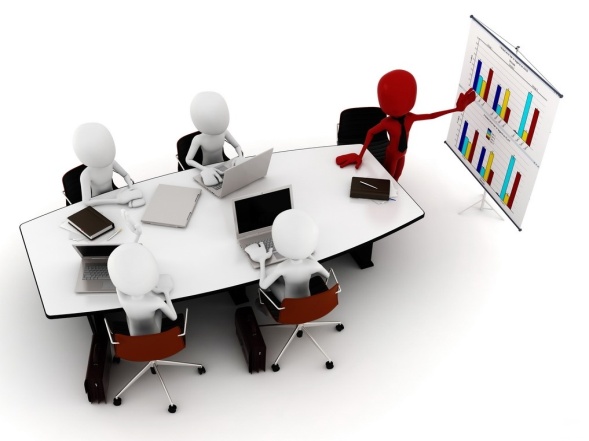 Ведущие вебинара:Чигарова Ирина ИвановнаЗаместитель директора ГКУ «РРЦ МТЗиСЗ РТ» Калимуллина Дина ЮрьевнаЗаведующий отделением развития инновации в социальной сфере ГКУ «РРЦ МТЗиСЗ РТ» Палачева Татьяна ИвановнаЗаведующий сектором апробации и внедрения инновационных технологий ГКУ «РРЦ МТЗиСЗ РТ»,  кандидат психологических наукСоловьев Михаил МихайловичНаучный сотрудник отделения развития инновации в социальной сфере ГКУ «РРС МТЗиСЗ РТ»Щукин Дмитрий ВалерьевичСпециалист по социальной работе отделения развития инновации в социальной сфере ГКУ «РРЦ МТЗиСЗ РТ» 		14 марта 2018 годаНа вебинаре рассмотрены следующие вопросы:- Основные итоги деятельности психологов  государственных учреждений социального обслуживания в 2017 году - Анализ разработки и внедрения инновационных технологий в учреждениях социального обслуживания Республики Татарстан за 2017 год - Планы и перспективы инновационных разработок в сфере социального обслуживания в 2018 году: актуальность, содержание - Актуальные вопросы формирования медиа-культуры подростков в учреждениях социального обслуживания Республики Татарстан -  Психологическая профилактика табакокурения несовершеннолетних